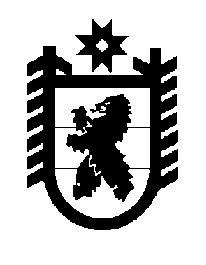 Российская Федерация Республика Карелия    ПРАВИТЕЛЬСТВО РЕСПУБЛИКИ КАРЕЛИЯРАСПОРЯЖЕНИЕот 2 февраля 2015 года № 62р-Пг. Петрозаводск Внести в распоряжение Правительства Республики Карелия от                   21 августа 2012 года № 521р-П (Собрание законодательства Республики Карелия, 2012, № 8, ст. 1515; 2013, № 2, ст. 290; № 4, ст. 677; 2014, № 1,                  ст. 82;  № 3, ст. 463, № 4, ст. 668) следующие изменения: 1) в Перечне государственных услуг, предоставление которых организуется в многофункциональных центрах предоставления государственных и муниципальных услуг в Республике Карелия, утвержденном названным распоряжением:а) дополнить пунктами 3.14-3.22 следующего содержания: б) дополнить пунктом 10.1 следующего содержания: в) пункт 14 признать утратившим силу;г) дополнить пунктами 17.1, 17.2 следующего содержания: д) дополнить пунктом 28.1 следующего содержания: 2) в Типовом (рекомендованном) перечне муниципальных услуг, предоставление которых организуется в многофункциональных центрах предоставления государственных и муниципальных услуг в Республике Карелия, утвержденном названным распоряжением:а) пункт 7 изложить в следующей редакции:б) в пункте 27:слова «тарифов на подключение к системе коммунальной инфраструктуры, тарифов организаций коммунального комплекса на подключение,» исключить;слова «товары и» исключить;в) пункт 30 признать утратившим силу;г) дополнить пунктами 32-36 следующего содержания:           ГлаваРеспублики  Карелия                                                             А.П. Худилайнен«3.14Возмещение расходов, связанных с захоронением (в том числе получением места для захоронения, подготовкой и перевозкой тела к месту захоронения, кремированием, погребением) умершего (погибшего) Героя Социалистического Труда, полного кавалера ордена Трудовой Славы, Героя Советского Союза, Героя Российской Федерации, полного кавалера ордена Славы и/или сооружением на его могиле надгробия установленного образца3.15Выплата пособия на погребение членам семей или лицам, взявшим на себя организацию похорон граждан, погибших в результате катастрофы на Чернобыльской АЭС, умерших вследствие лучевой болезни и других заболеваний, возникших в связи с чернобыльской катастрофой, а также умерших граждан из числа инвалидов вследствие чернобыльской катастрофы3.16Прием заявлений и организация предоставления гражданам субсидий на оплату жилых помещений и коммунальных услуг3.17Назначение и выплата единовременного пособия женщинам, не подлежащим обязательному социальному страхованию на случай временной нетрудоспособности и в связи с материнством, вставшим на учет в медицинских учреждениях в ранние сроки беременности3.18Предоставление пособия по беременности и родам3.19Назначение и выплата ежемесячного пособия по уходу за ребенком3.20Назначение и выплата единовременного пособия беременной жене военнослужащего, проходящего военную службу по призыву3.21Назначение и выплата ежемесячного пособия на ребенка военнослужащего, проходящего военную службу по призыву3.22Назначение и выплата единовременного пособия при всех формах устройства детей, лишенных родительского попечения, на воспитание в семью»;«10.1Выдача разрешений гражданам на совершение сделок с имуществом, принадлежащим на праве собственности несовершеннолетним»;«17.1Выдача и аннулирование охотничьих билетов единого федерального образца17.2Выдача разрешений на добычу охотничьих ресурсов, за исключением охотничьих ресурсов, находящихся на особо охраняемых природных территориях федерального значения,  а также млекопитающих и птиц, занесенных в Красную книгу Российской Федерации»;«28.1Лицензирование розничной продажи алкогольной продукции»;«7.Прием документов от граждан, проживающих в сельской местности, в том числе молодых семей и молодых специалистов, для включения в состав участников мероприятий по улучшению жилищных условий в рамках федеральной целевой программы «Устойчивое развитие сельских территорий на 2014-2017 годы и на период до 2020 года»;«32.Выдача разрешения на строительство33.Выдача разрешения на ввод объектов в эксплуатацию34.Выдача копии финансово-лицевого счета, выписки из домовой книги, карточки учета собственника жилого помещения, справок и иных документов в сфере жилищно-коммунального хозяйства35.Выдача документов о присвоении наименований улицам, площадям, иным территориям проживания, а также об установлении нумерации домов36.Выдача документа, подтверждающего проведение основных работ по строительству (реконструкции) объекта индивидуального жилищного строительства, осуществляемому с привлечением средств материнского (семейного) капитала».